GOSPODARSTWO DOMOWE 18.05.2020Zajęcia kulinarne:Temat: Kuchnia. SprzętZapisz temat do zeszytu.	Z karty pracy wytnij urządzenia i naczynia, których używamy w kuchni. Napisz w zeszycie kuchnia i wklej obrazki. Możesz je pokolorować.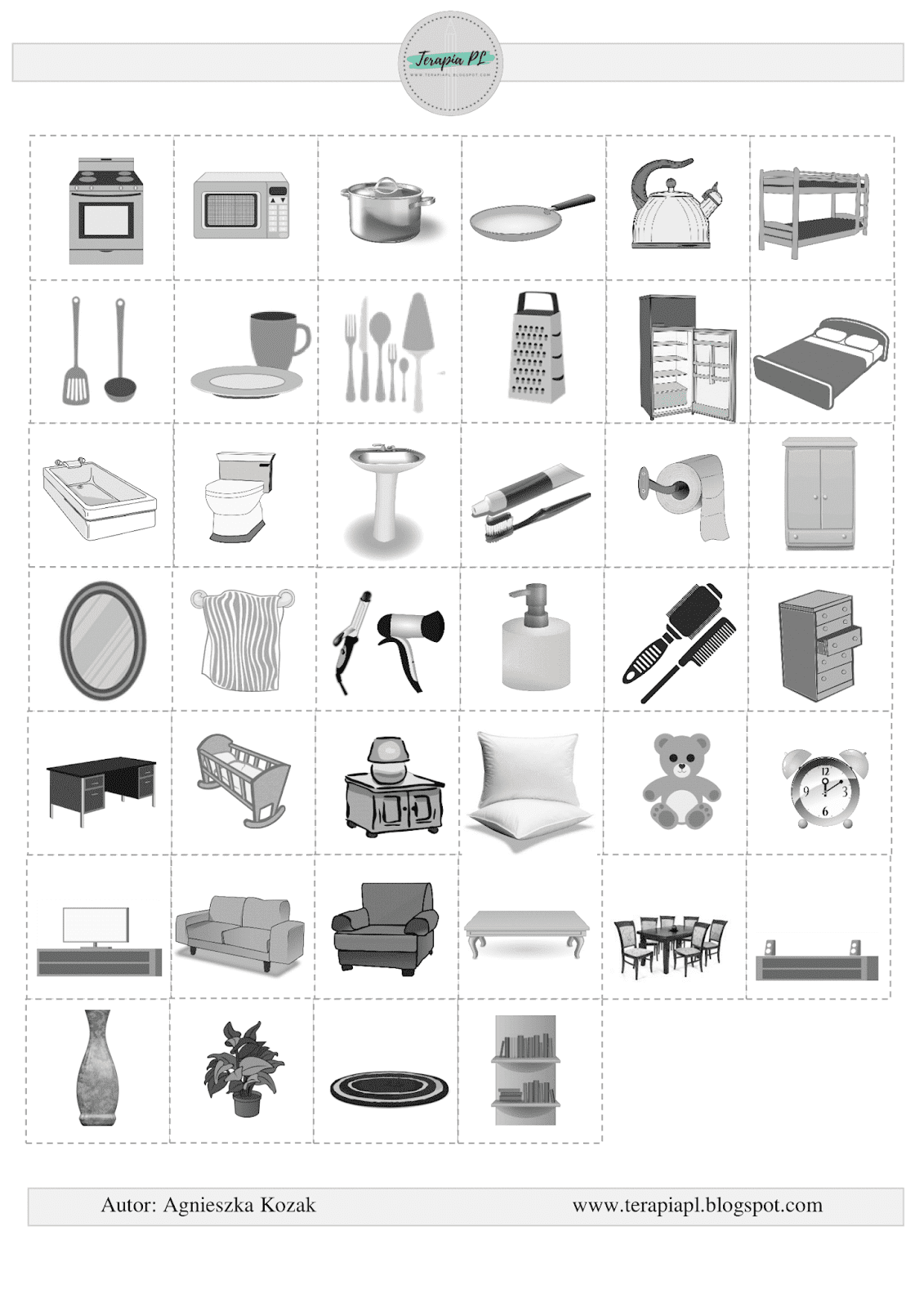 Pokoloruj kuchnię. Krótkimi zdaniami opisz co znajduje się w kuchni np. Po lewej stronie stoi lodówka itp.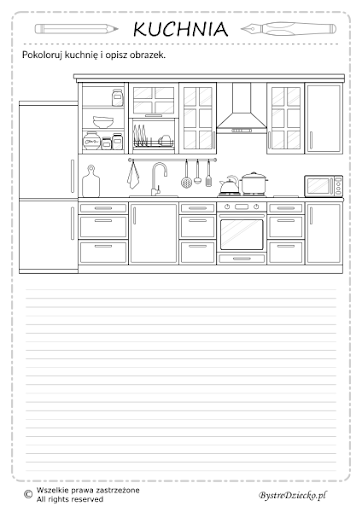 Połącz obrazki we właściwej kolejności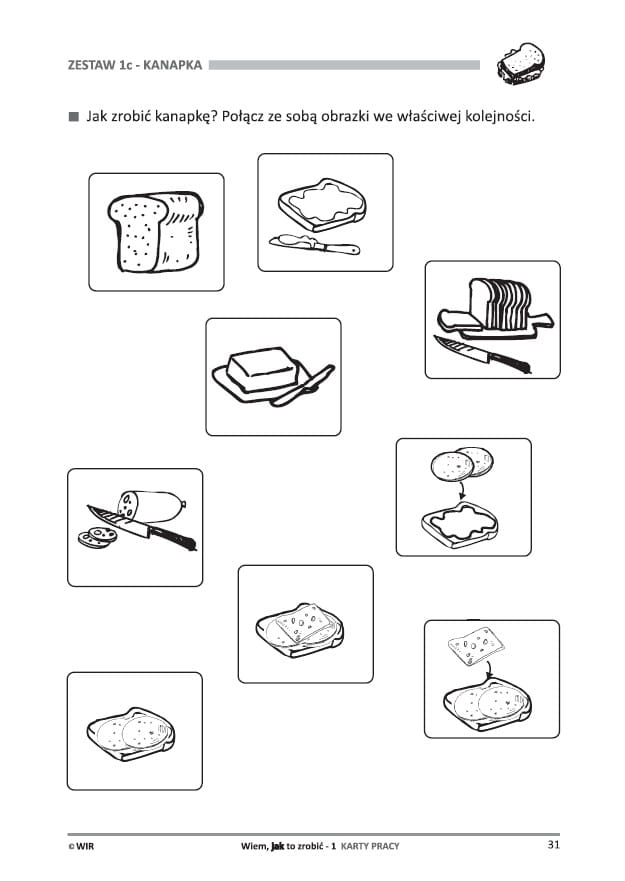 Zajęcia porządkowe:Temat: PrasowanieZapisz temat do zeszytuNamaluj w zeszycie żelazko i opisz elementy z jakich jest zbudowane. Przeczytaj instrukcję obsługi żelazka.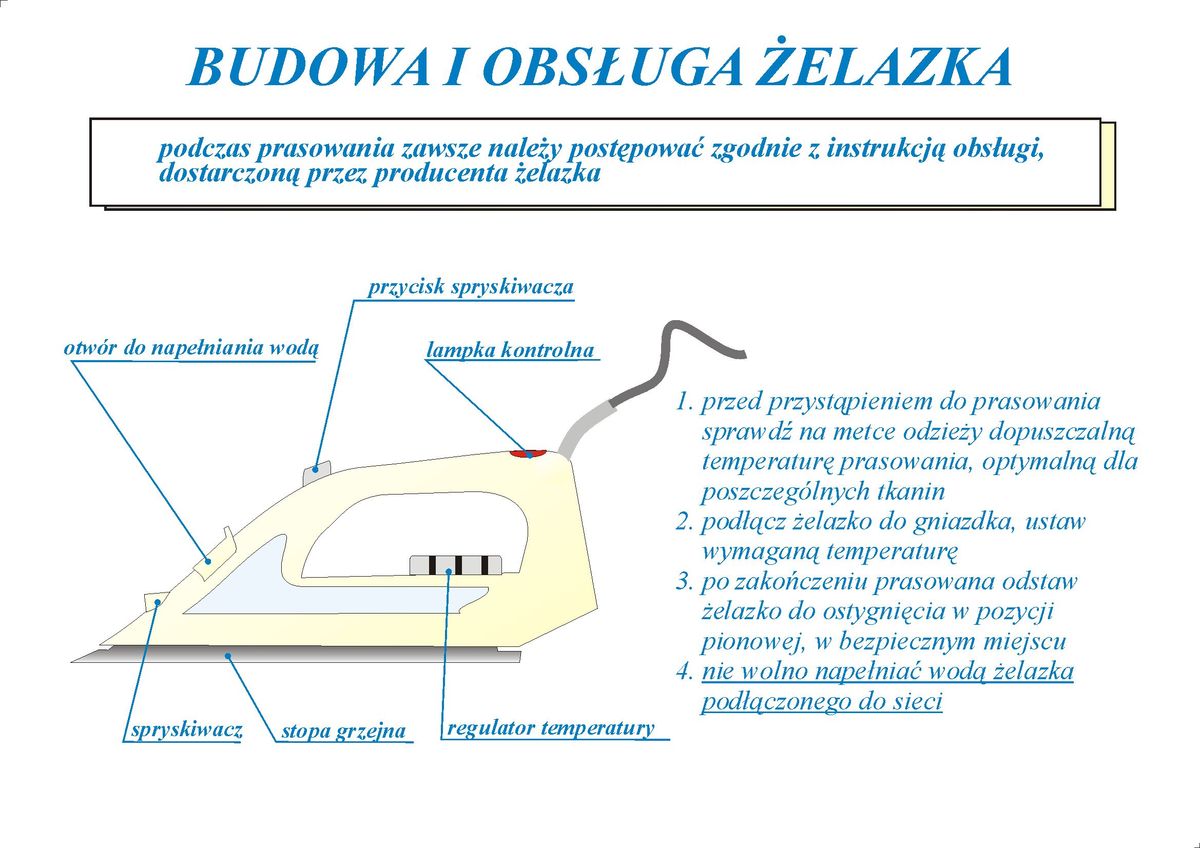 Wytnij symbole dotyczące prasowania. Wklej je do zeszytu. Spróbuj samodzielnie opisać co one oznaczają. Poproś o pomoc rodziców lub poszukaj informacji w internecie. 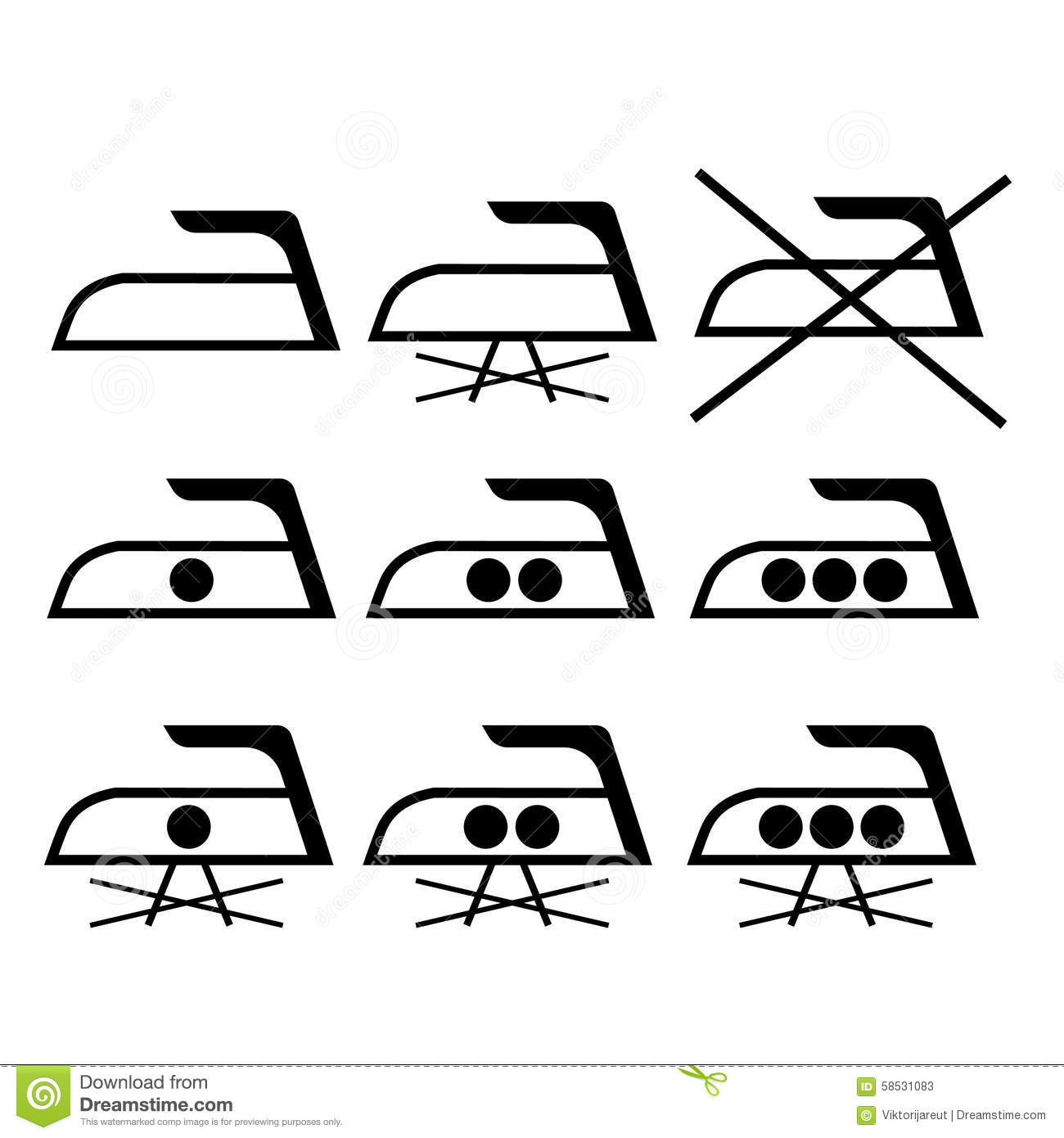 Spróbuj wyprasować w domu koszulę według poniższej instrukcji.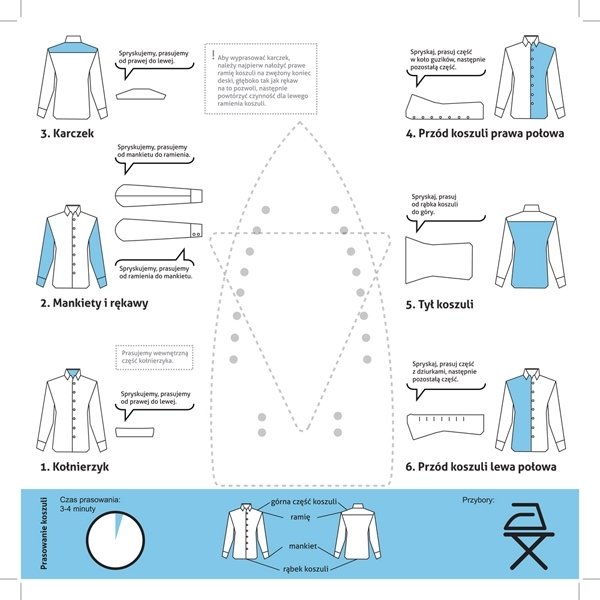 